0                                                                                                                 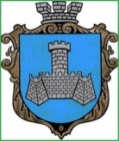 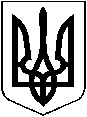 УКРАЇНАХМІЛЬНИЦЬКА   МІСЬКА РАДАВІННИЦЬКОЇ  ОБЛАСТІВИКОНАВЧИЙ  КОМІТЕТРІШЕННЯвід   04.06.2024 р.                                                                №376   Про  часткове звільнення  гр. М. Ю.А. від оплати за харчування її дитини у Закладі дошкільної освіти  (ясла-садок) «Веселка» с. Соколова           Розглянувши клопотання начальника Управління освіти, молоді та спорту Хмільницької міської ради Віталія ОЛІХА від  30.05.2024 року  № 01-15/ 450  про звільнення гр. М. Ю. А., члена сім’ї учасника бойових дій,                                       (місце проживання: Хмільницький  район, с. Соколова, вулиця ….) від оплати за харчування її сина М. М. В.,  20____ р.н.,  у Закладі дошкільної освіти  (ясла-садок) «Веселка» с. Соколова, відповідно до комплексної Програми підтримки Захисників і Захисниць України та членів їх сімей у Хмільницькій міській ТГ на 2024 -2028рр., затвердженої рішенням  45 сесії Хмільницької міської ради                             8 скликання  від 28.07.2023р. №1925 (зі змінами), п.4.2, п.п.4.2.2 Додатка 6 Порядку використання коштів  місцевого бюджету, передбачених на фінансування заходів  комплексної Програми підтримки Захисників і Захисниць  України та членів їх сімей у Хмільницькій міській ТГ на 2024 -2028рр. згідно пунктів 5.1- 5.4 частини V «Надання освітніх послуг та відповідних пільг»  розділу 7 «Напрями діяльності та заходи програми», затвердженого рішенням  48 сесії  Хмільницької  міської ради 8 скликання  від 06.10.2023 року № 2069  (зі змінами)  та п.7 Додатка до рішення 59 сесії міської ради 7 скликання від 14 січня 2019 року №1885 «Про затвердження Порядку організації харчування в закладах освіти Хмільницької міської територіальної громади у новій редакції» (зі змінами), керуючись ст.5 Закону України «Про охорону дитинства», ст.32, ст.34, ст.59 Закону України «Про місцеве самоврядування в Україні», виконком Хмільницької  міської ради                                                    В И Р І Ш И В :1. Звільнити гр. М. Ю. А., члена сім’ї  учасника бойових дій, від оплати за харчування її сина М. М. В.,  20____ р.н., у Закладі дошкільної освіти (ясла-садок) «Веселка» с. Соколова на 50 відсотків від встановленої батьківської плати                                                      з 01 червня  2024 року  по  31 грудня  2024  року. 2. Контроль за виконанням цього рішення покласти на заступника міського голови з питань діяльності виконавчих органів міської ради  (Андрій СТАШКО), супровід виконання доручити Управлінню освіти, молоді та спорту Хмільницької міської ради  (Віталій ОЛІХ).       Міський голова                                                          Микола  ЮРЧИШИН